UNIVERSIDAD DE BUENOS AIRES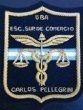 Escuela Superior de Comercio “Carlos Pellegrini”Departamento de QuímicaQUÍMICA3º AÑOTrabajo PrácticoContraturno2018